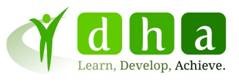 Evaluating Teaching, Learning and AssessmentGuidance HandbookNovember 2020ContentsProcesses for Observations of Teaching, Learning and Assessmento Rationale for all observationso Learner Walks and Peer Observationso The categorisation of the observation processo Protocols and timingso The Observation teamo Preparation for observationo What makes a session that meets expectationso Making judgementso Discussion and developmental feedbackProcess for Observation of Teaching, Learning and AssessmentRationale for all observationIt is DH Associates policy to evaluate the quality of teaching, learning and assessment from the viewpoint of the learner but more importantly a focus on the development feedback for our delivery staff.Observations are not intended to be reactive and bureaucratic but to lead to genuine improvements through the provision of constructive feedback and subsequent professional development.Observations focus on the learner’s experience and will cover as much of theteaching and assessment process as possible.Observations of the induction process will have a dual focus and will providejudgements on the quality of the induction process and all of its componentsalong with a separate judgement on the start of the learner journey.DH Associates will use the results of the observations to feed into theself-assessment report and to support judgements made against Quality ofProvision of the Common Inspection Framework.The Observation of Teaching, Learning and Assessment (OTLA) processlooks to use the excellent practice within observation and facilitate theidentification, sharing and developing excellent practice among peers.Feedback given once observation is completed will be detailed, constructive and developmental of staff.Development needs will feed into appraisal system and inform future CPD.Provide and ensure consistency, validity and rigour within the observationprocess.Learner Walks and Peer ObservationsLearner Walks will be conducted by members of the observation team or a designated external consultant throughout the year. Learner Walks are designed to be an informal process that focuses on either a snap shot of learning or a particular theme e.g. beginning of lessons. Peer walks focus on the sharing of excellent practice between deliverers.All deliverers will receive feedback and an opportunity to discuss required development needs.During learning walks, observers will match and talk to learners, tutors and others in a range of environments or social spaces in order to better understand the everyday learner experience.The Categorisation of the Observation ProcessThe Quality Director is responsible for the observation process and the formulation of the summary outcome profile. The formulation of a profile continues to be of importance to monitor our distance travelled in improving the quality of teaching, learning and assessment and in meeting our challenging KPI’s.When the outcome is ‘exceeds expectations’, the excellent practice will be cascaded to raise standards across DH Associates provision.Protocols and TimingsDH Associates will conduct observations on a scheduled basis. Employees will be notified in advance which window of observation they will be included in. Those observed will:Be informed of the outcome and a brief overview of strengths and weaknesses and a focused discussion on the required development points as soon after the observation as possible.Not receive a categorisation if it is the first observation/learner walk during theprobationary period.Will receive written feedback within 5 days of the observation included in a copy of the observation report and associated development plan.Be asked to provide feedback on the processDelivery staff may be asked to support others and/or allow their colleagues to peer observe sessions/lessons.Employees may request a follow up meeting with their observer should it be required.The Observation TeamObservers will have undergone rigorous observation training and new observers willundergo a buddy observation with an experienced professional to moderate the process. All observers must participate in regular standardisation and moderation activities. Observers will be respectful and act professionally throughout the process. DH Associates will use external consultants to conduct or moderate observations. The Directors will receive monthly profiles for each team detailing the current percentage of exceeds, meets and below expectations.The ProcessGuidelines for a session that meets expectations:Setting of clear objectives which are made known to the learnersEnthusiastic and interesting training which provides an enjoyable experience for learnersActivities that are suitable for all learners, whatever their age, ability and cultural background, and which are suitably demandingAwareness of different individual’s needsEffective questioning of learners to check their understandingLearners demonstrating their achievements through improved knowledge, understanding and skillsSkilful leadership of discussions to ensure that learners’ contributions are encouraged and valuedClear explanations, particularly of the links between theoretical knowledge and its practical applicationsAccurate and up to date technical knowledgeSensitivity to equality and diversity issuesEmbedding of personal development, behaviour and welfare issuesAdvocate British Values and instil the Prevent IdeologyStaff to promote equality and diversity in teaching and learningClear writing on dry wipe boards, interactive boards and flipchartsStaff develop, where appropriate, learners’ English, Mathematics, ICT and Employability skills to prepare them for their future progressionLearners can articulate personal skills they have developedInteresting and relevant use of ICTGood quality handouts that are well produced, free from errors and which contain references where appropriateSufficient coverage of ground in the topicEffective management of any transition between individual and group workA crisp end to the lesson/session, summarising what has been learned and avoiding ‘tailing off’Discussion and developmental feedbackThis takes place following the observation to enable delivery staff to build on what they are doing well and feel confident about introducing change where necessary. Any actions agreed as a result of the discussion should be practical and achievable and leave the deliverer feeling that they can make progress.At the beginning of the discussion it is helpful to restate the purpose and structure of the meeting and, where necessary, to clarify any points about the session. It is important to highlight when the discussion is beginning and to end with a summary of the key points and the agreed action plan.At all times the observer should focus on how effective the session was in enabling learning to take place and the way in which the teaching and activities contributed to it. When making their judgement, observers should always refer to the evidence they are drawing on and be mindful of the criteria against which their judgements are being made.Feedback GuidelinesDuring the discussion it is important to:Remain courteous and objectiveFocus on factual observations rather than personal judgementsClearly identify strengths and areas for improvement and how they contribute to the overall categorisationAvoid identifying standard practice as a strengthDistinguish clearly between description and evaluationGive praise where it is deserved and always be constructiveLead to the development and agreement of a clear action plan for improving teaching, learning and assessmentThe most effective discussions are when:The discussion clearly conveys the key judgements madeFocuses on the key issues and avoids feeding back every detail observedEnables the staff member to feel that the experience will contribute to their professional developmentProvides the opportunity for the observee to reflect on the session and identify actions to be put in the planLess effective discussions are when:The observer dominates the discussionThe observer fails to discuss issues raised by the tutor/trainerThe discussion is not taken seriously by either partyThe discussion is rushedThe observer is apologetic about the judgements or over-prescriptive in their suggestionsThe observer bases judgements on personal views rather than objective criteriaThe observer avoids discussion giving difficult messagesSome advice on giving difficult messages in a discussionFocus on the issues and not the personConcentrate on the learners’ learning and on what did or did not contribute to thisBe succinct and direct, avoiding ambiguitiesIllustrate the points being made with examples from the session observedOwn the judgement message, not becoming apologetic or defensiveAllow the lecturer time to respond and to give their assessmentListen carefully and acknowledge what the observee has to sayIf the observee constantly refutes the judgements, reiterate the evidence in a quiet, assertive mannerIdentify achievable targets for improvementFeedback can be challenging for the observer if the observee:Is primarily focused on the outcome rather than improvementIs not motivated to listen to the feedbackIs uncommitted to taking action to improveIs shocked, upset or angryFinds it difficult to accept their areas for improvement (and in some cases their strengths)DOCUMENTATIONThe following documentation must be used in accordance with the procedures outlined above.Teaching, Learning and Assessment paperworkDH Associates Doc:  Observation feedback formDH Associates Doc: Learning Walk FormDH Associates Doc: Observation of Teaching, Learning and Assessment ProcedureDH Associates Doc: Observation FormDH Associates Doc: Observation of Teaching, Learning and Assessment PolicyFurther Guidance for Information https://www.gov.uk/government/uploads/system/uploads/attachment_data/file/553864/Further_education_and_skills_inspection_handbook_for_use_from_September_2016.pdf